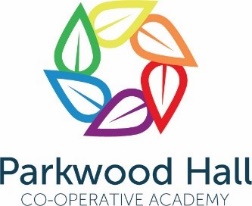 Senior Teaching Assistant - PermanentActual Term Time Salary: Scale 12 - 22 £19,418.66 - £23,938.27 Including Outer Fringe Allowance £547.99  
36 hours per week, term time only for 39 weeks per year including INSET days.Are you:Conscientious and innovativeEnergetic, enthusiastic, and hard workingPassionate about working with pupils who have special needsCommitted to working collaboratively as part of a multidisciplinary teamConfident in dealing with children who may sometimes display challenging behaviours.Parkwood Hall is a residential and day school for pupils aged 8-19 years with moderate to severe learning difficulties and other complex needs including autism and language difficulties.  We are passionate about our Co-operative values of self-help, self- responsibility, democracy, equality, equity and solidarity. Parkwood Hall aims to provide an outstanding and supportive learning environment which challenges students to achieve success. The core learning values, which are at the centre of the curriculum, focus upon developing the student’s resilience and ability to make informed life choices.This is an important role, supporting the class teacher, leading a team of staff in the support and development of the daytime educational environment for students.  This involves working closely with class teachers to plan and support the students’ learning, including social skills, life and independent skills and personal development.  STA’s undertake occasional cover supervision of a class. Experience in working with children, and to hold qualifications, at NVQ level 3 or equivalent, relevant to the post. (GCSE or equivalent) in English and Mathematics are essential.Application forms and further information can be requested from contact@parkwoodhall.co.uk Please note that CV’s alone cannot be accepted All posts are subject to references, enhanced clearance from the DBS and a 6-month probation period. References will be requested for those shortlisted only and prior to interview. Only those shortlisted for interview will be contacted. Parkwood Hall Co-operative Academy is committed to safeguarding and promoting the welfare of children and young people and expects all staff and volunteers to share this commitment. Our Candidate Privacy notice can be found on our website.We welcome applicants from underrepresented groups including ethnicity, gender, transgender, age, disability, sexual orientation, or religion. This position is exempt from the Rehabilitation of Offenders Act 1974 and an enhanced DBS Disclosure is required.Closing date:	Midnight 31st August 2021Interview date: w/c 8th November 2021